PRESIDENTE DE ROTARY INTERNACIONAL 22/23JENNIFER JONES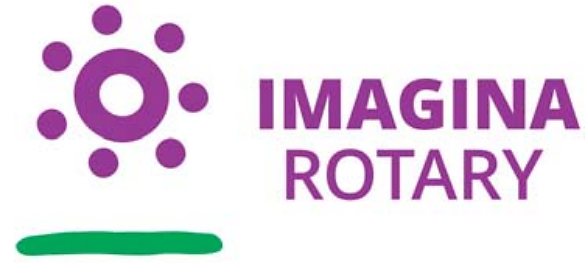 Crowdfunding GambasseAlejandro tiene las cosas encaminadas para empezar a montar el pozo.Se va a comunicar al poblado que se hará y que supone una bomba de este tipo.El crowdfunding lleva un 55% logrado 1645€.El objetivo final es 3000€. Nos faltan 645€.Monique les mandara a la mesa de presidentes le petición de ayudar con la recaudación).Fermín preparar 2-3 vinilos o una banderola para el pozo. Según lo que les sea más cómodo.Fermin propone ampliar plazo y hacer dos pozos en vez de uno.Premios GiottoPendiente reunión para proponer la propuesta al clubHay un grupo que se encarga de buscar a los candidatosOtro grupo se encarga de la organización del premioSe han de mirar las fechas para la entregaConferenciaParticiparan: Emilio, Xavi, Antonio, Oskar y Enrique. Lorena por confirmar.Intercambios de Amistad RotariosPosibilidad de participar en intercambio de amistad con Suecia, Chicago, o África.eTalksInscripción: https://tally.so/r/31XorQ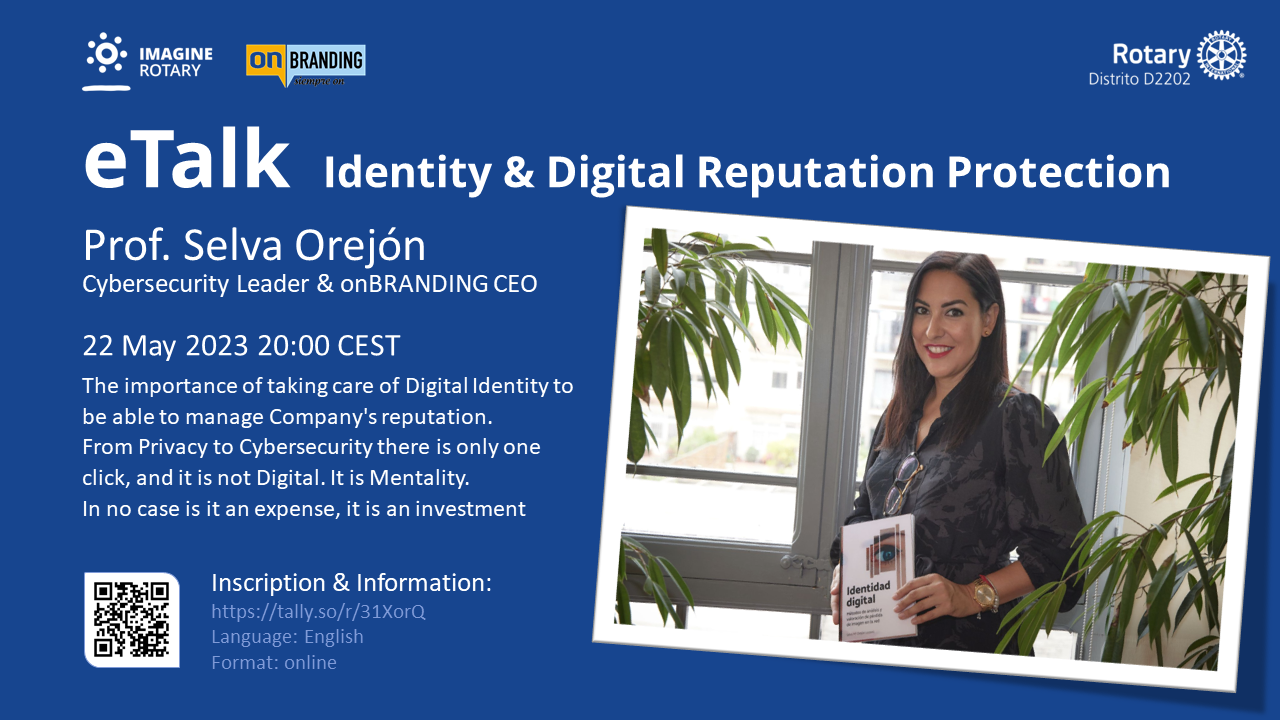 Nombre:	Reunión Ordinaria 	RC BARCELONA ´92 Nombre:	Reunión Ordinaria 	RC BARCELONA ´92 Lugar: TeamsLugar: TeamsFecha: 2023/05/08 Hora: 20:30Acta por: Filip Andrzej BugajskiMiembros activosFunciónAsist.Excus.Bernadi, OleguerXBloss, AnneroseXBugajski, Filip A.SecretarioXCervera, VicençServicio al Club; Imagen PúblicaXDe Bofarull, XavierVice-PresidenteXEspuña, José M.ªXEstivill, FermínMembresíaXGarcía, RafaelTesoreroXGuayar, JoaquínXGuilló, AsúnImagen Pública; polarisXGutiérrez, EmilioFundaciónXHerrando, FranciscoXIrmler, OskarXJáuregui, LorenaRelaciones Institucionales y ProyectosXLópez Membrillo, AlbertoXLora, José ManuelXLugo, EnriqueXMontoro, JuliaXPelayo, GuillermoXPuig, Josep XQuintana, RafaelXRobion, MoniqueRelaciones Institucionales y ProyectosXRodríguez, Miguel ÁngelConsultor del PresidenteXlTomas, AntonioPresidenteXValverde, FernandoMaceroXVernet, MartaJuventudX11 de 26 42%Invitados: Invitados: Invitados: Invitados: 